 1		Student ResourceGrade 8, Guess the  PriceARTWORKHINTSPrice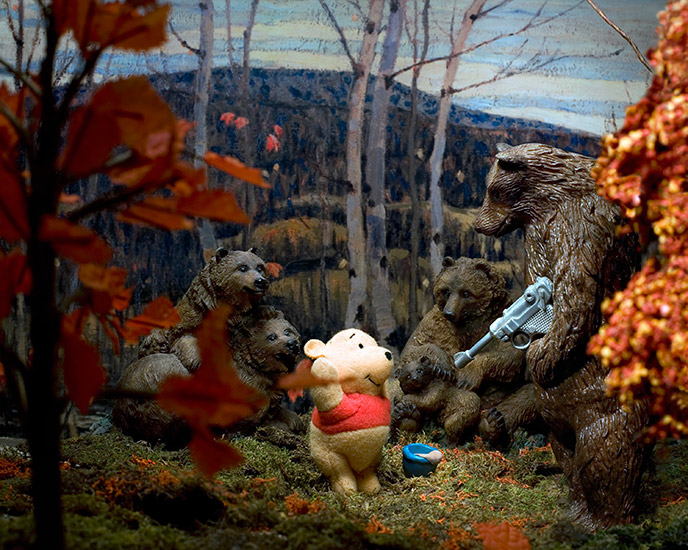 One of Top 10 Exhibitions of 2008 at the McMichael Gallery  artist, and photographerImaginary scenes of dolls and toys with art backgrounds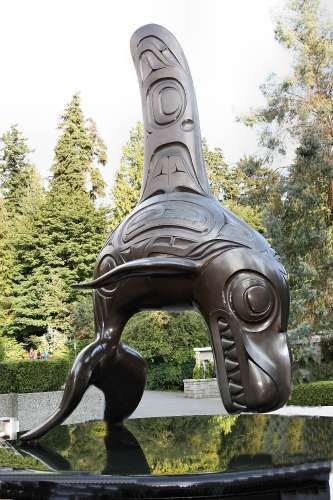 BC artistNatural & mythological worldsIndigenous artist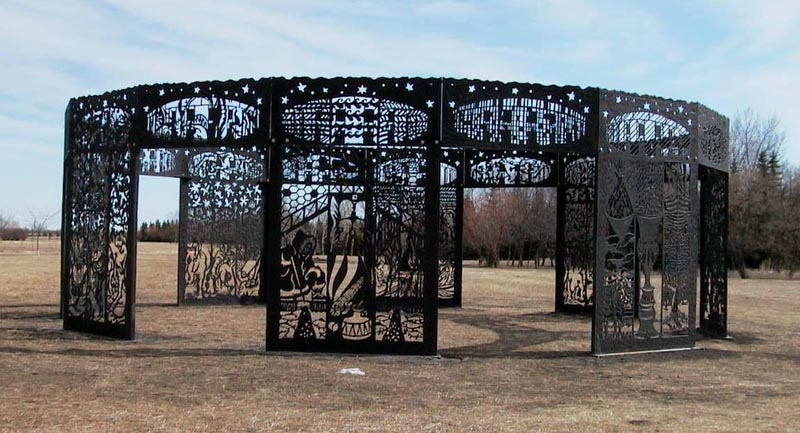 From Sculptures on Canadian postage stampsHis bronze cows are at the TD Centre in 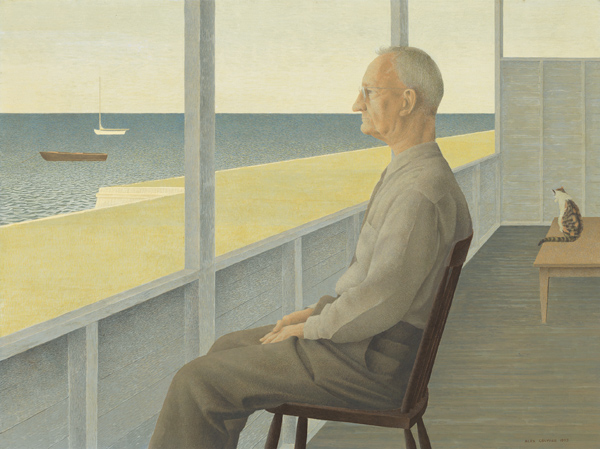 Died in 2013The sale of this painting set a record for highest for a LIVING Canadian artist Was from  Photo-realistDesigned penny, nickel, and dime for Canadian mint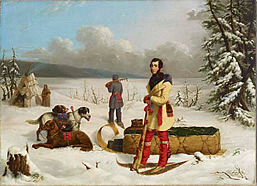 Irish/CanadianPainted aboriginal peoples of  in the 1800’sFirst Canadian painter to earn a living from his artwork 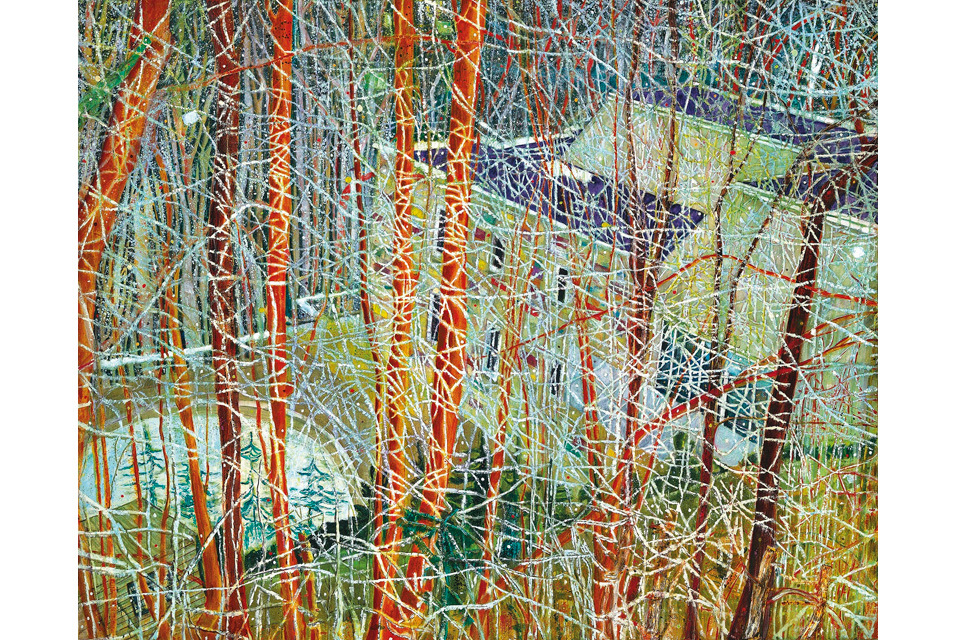 Born , lives in , lived in  for 19 yearsHis most famous works were painted in This painting is Zeidler’s home in 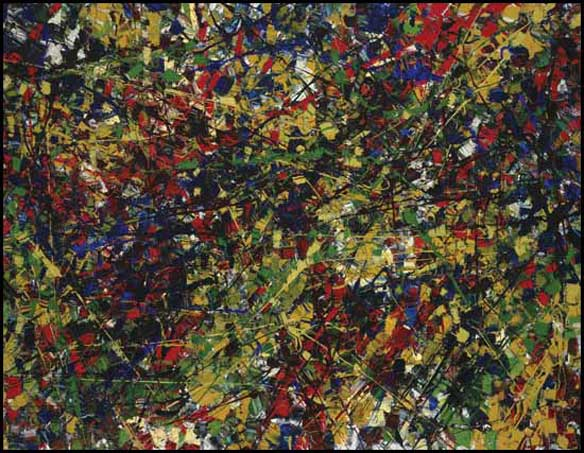 Studied under Paul BourduasLes AutomatistesThick paint, palette knife, huge canvasses“When I learn to paint better, I will paint less thickly”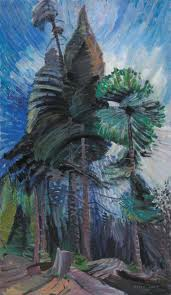 Exhibited with Group of Seven, but was not included because she was a womanInspired by indigenous peoples of Pacific west coastThere is a university in her name in Had a pet monkey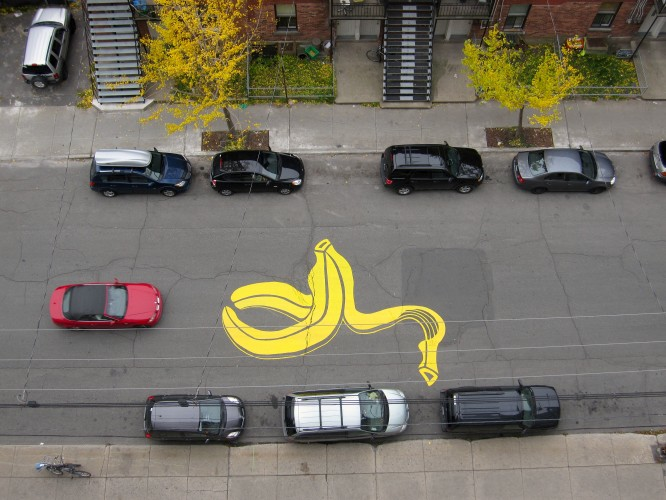 Arrested many times until he was hired by the City of  as a street artistBanksy and Andy Goldsworthy are his influencesHas a real name and a pen name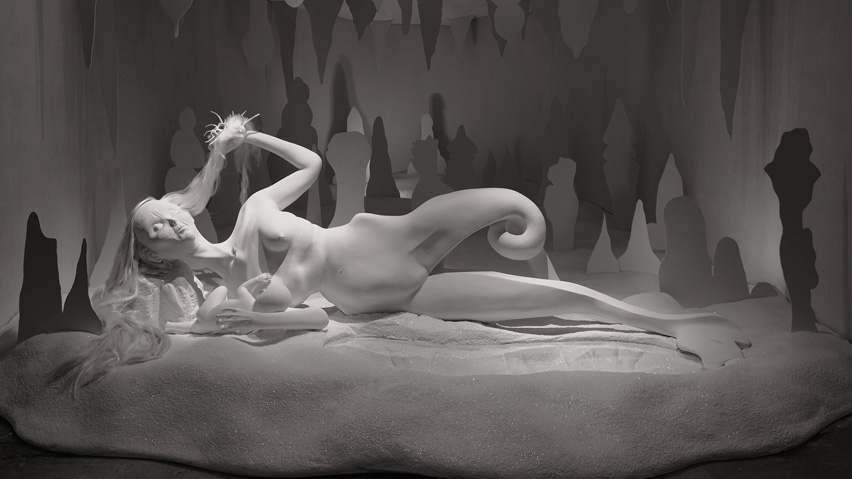 Creates disturbing porcelain sculpturesImaginary is narrative (tells a story)Represented  at  Biennale 2013